LEST WE FORGETCommemorating the 70th Anniversary of the Bombing of Hiroshima and Nagasaki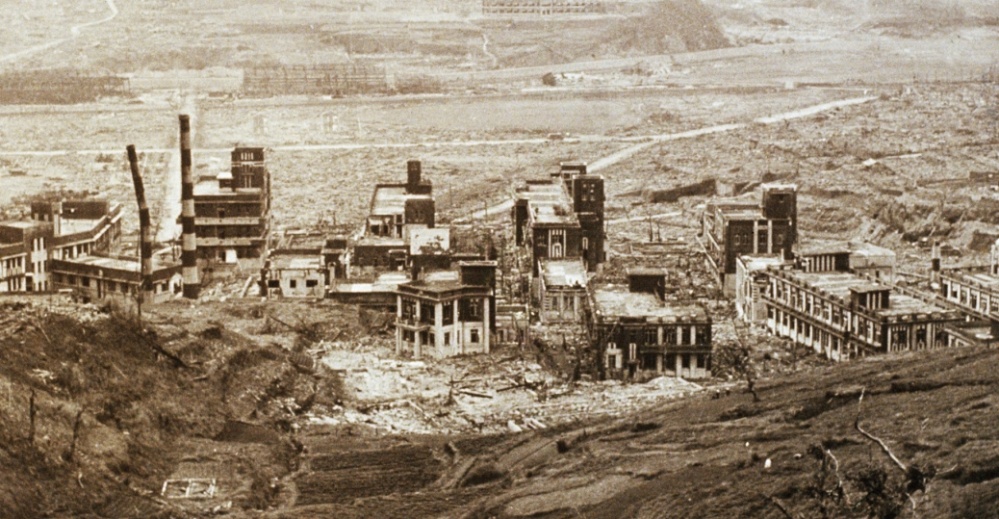 http://cdn.history.com/sites/2/2014/01/nagasaki-buildings-after-bomb-P.jpegAnnouncing a Panel Event Sponsored by School of Government Development and International Affairs (SGDIA)  & School of Social Sciences (History Programme) 	TO COMMEMORATE THE 70th ANNIVERSARY OF THE TRAGIC BOMBING OF HIROSHIMA AND NAGASAKI AND RECALL THE PACIFIC ‘S ANTI NUCLEAR HISTORY DATE: Thursday 6th AugustROOM: FBE Postgraduate Lecture Theatre (USP)TIME: 2-3:30pmSPEAKERS:SANDRA TARTE (CHAIR)RYOTA NISHINOSULIANA SIWATIBAUVIJAY NAIDUCLAIRE SLATTERGREG FRYVANESSA GRIFFENContact Andreea Torre for any further information: torre_a@usp.ac.fj